Useful Maths WebsitesAll Yearswww.drfrostmaths.comLogin: School EmailPassword: You have set this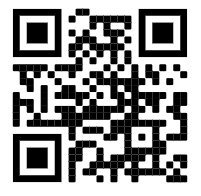 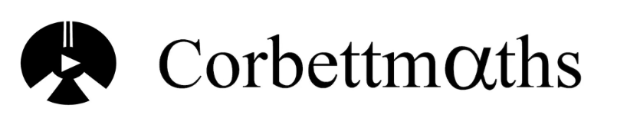 www.corbettmaths.com/contents/Lots of useful videos on Maths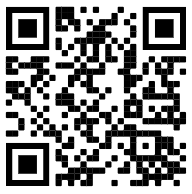 Year 9-11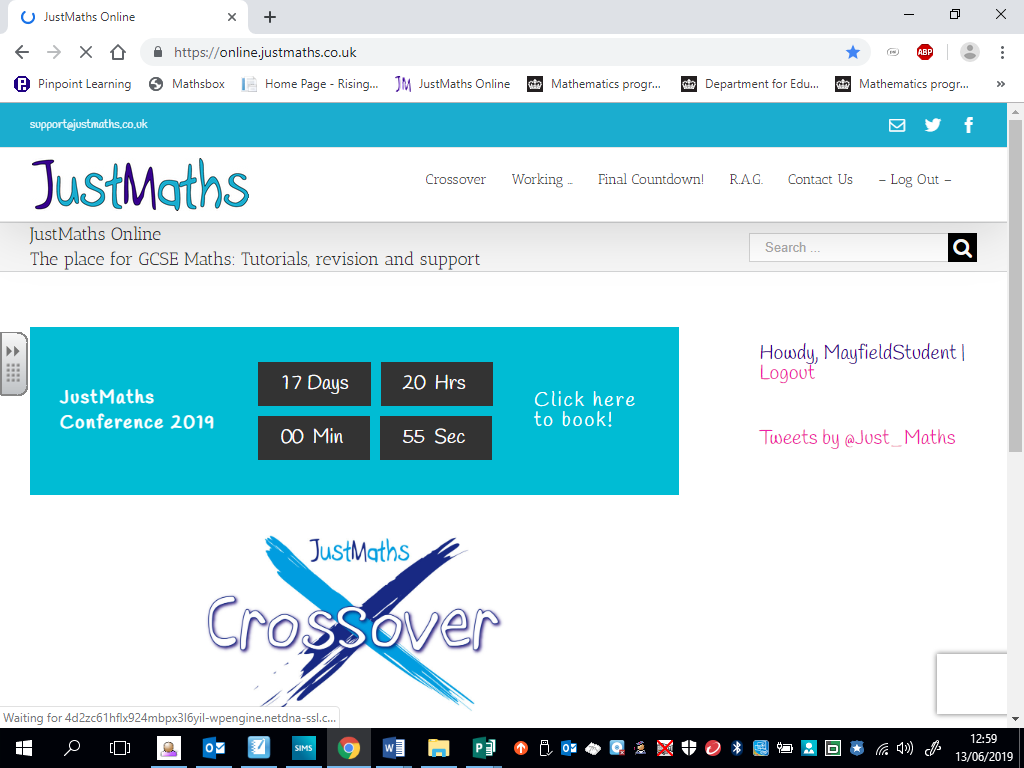 www. Justmathsonline.co.ukLogin: MayfieldStudentPassword: Mayfield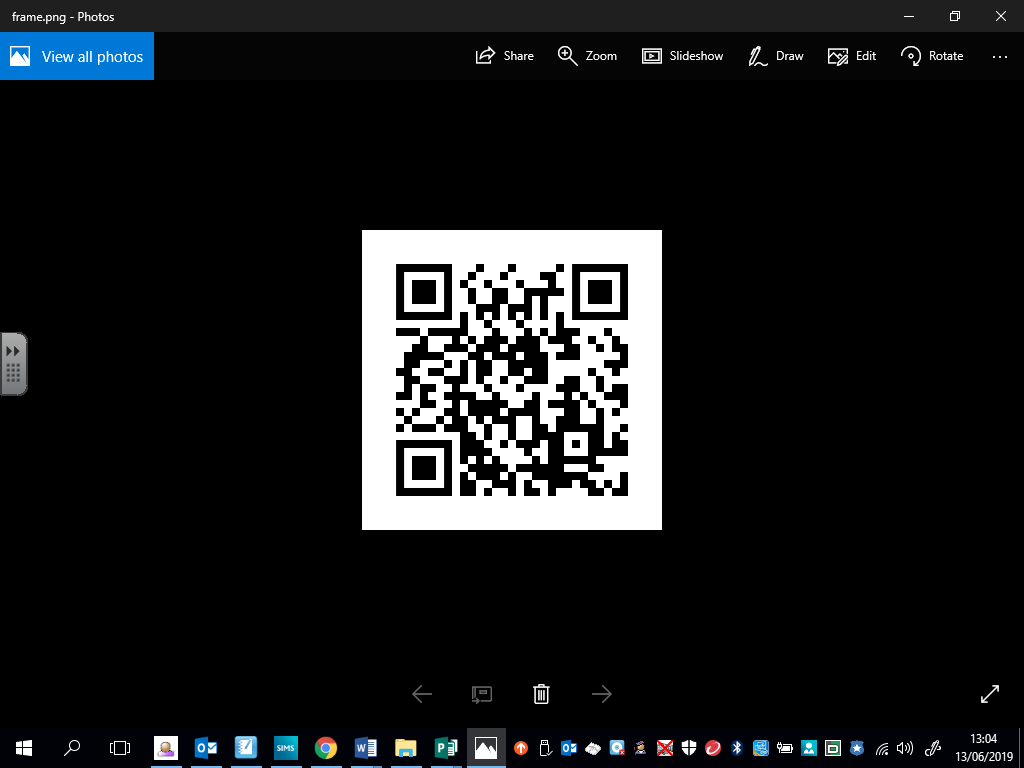 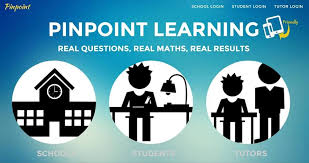 www.pinpointlearning.co.ukLogin: Password: ppl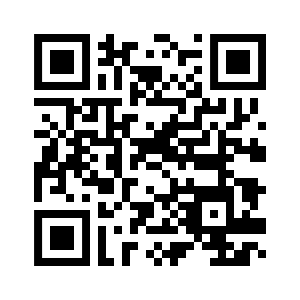 